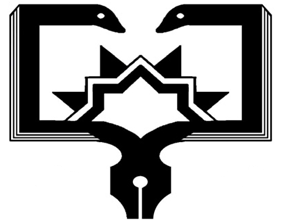 پرسشنامه ارزیابی کتب تالیفی (ارزیابی توسط داور)نام کتاب:تعداد صفحه:رشته تخصصی نویسنده:1-کاربرد کتاب از کدام نوع است؟درسی           کمک درسی          پژوهشی         مرجع         عمومی            هیچکدام 2-کتاب فوق می تواند مورد استفاده دانشجویان کدام رشته های تخصصی و تحصیلی و در چه سطحی قرار گیرد؟3-آیامشابه این کتاب به زبان فارسی موجود است؟ بلی                     خیر                      نمی دانم 4-ایا متن در مقایسه با مشابه های آن بهتر و کاملتر است؟ بلی                   تا حدودی                 خیر5-آیا عنوان کتاب با توجه به محتوای کتاب مناسب است؟ بلی                   تا حدودی                 خیر6-آیا فهرست مندرجات کتاب به شکل جامع و مطلوب در ابتدای کتاب آورده شده است؟ بلی                   تا حدودی                 خیر7-آیا نگارش بخش مقدمه مناسب است ودر پیشگفتار هدف از تالیف و نوع مخاطبین بیان شده است؟ بلی                   تا حدودی                 خیر8-آیا اهداف آموزشی مربوط به هر فصل در ابتدای آن وخلاصه و نتیجه گیری نهایی هر فصل در انتها آورده شده است؟ بلی                   تا حدودی                 خیر9-آیا واژه نامه و ایندکس کامل ومطلوب است؟ بلی                   تا حدودی                 خیر10-آیا مطالب متن جدید و به روز است؟ بلی                   تا حدودی                 خیر11-آیا ارجاع به یافته ها و نظرات مولف /مولفین (1%-5% رفرنس ها) صورت گرفته است؟ بلی                   تا حدودی                 خیر12-آیا نوشتار متن نثر روانی دارد؟ بلی                   تا حدودی                 خیر13-آیا دستور زبان فارسی و آیین نگارش رعایت شده است؟ بلی                   تا حدودی                 خیر14-آیا در حد امکان از معادل فارسی کلمات استفاده شده است ؟ بلی                   تا حدودی                 خیر15-آیا برای روشن شدن بهتر مطالب ازاشکال استفاده شده است؟ بلی                   تا حدودی                 خیر16-آیا مطالب مهم متن گزینش و برجسته تر شده است؟ بلی                   تا حدودی                 خیر17-آیا کلیه جداول و نمودارها دارای شماره گذاری منظم است؟ بلی                   تا حدودی                 خیر18-آیا به منابع شکل ها نمودارها و جداول اشاره شده است؟ بلی                   تا حدودی                 خیرنظریه نهایی الف.کاملا مورد تایید است.ب.اثر نیاز به ویرایش دارد. ج.این اثر برای چاپ توصیه نمی شود. در صورت پاسخ ب چه مقدار ویرایش مورد نیاز است؟ زیاد             کم   در صورت پاسخ ج علت را ذکر نمایید: لطفا سایر اشکالات و ایرادهایی را که به نظر شما به این اثر وارد است، مرقوم فرمایید."این پرسشنامه به صورت محرمانه در دانشگاه علوم پزشکی زابل نگهداری خواهد شد."